TRIKOTNIK Trikotnik je lik, omejen s tremi stranicami.Nasproti najdaljše stranice leži največji kot. Nasproti najkrajše stranice leži najmanjši kot.Trikotniška neenakost: Vsaka stranica trikotnika je krajša od vsote dolžin drugih dveh stranic.Znamenite črte in točke trikotnikaVrste trikotnikov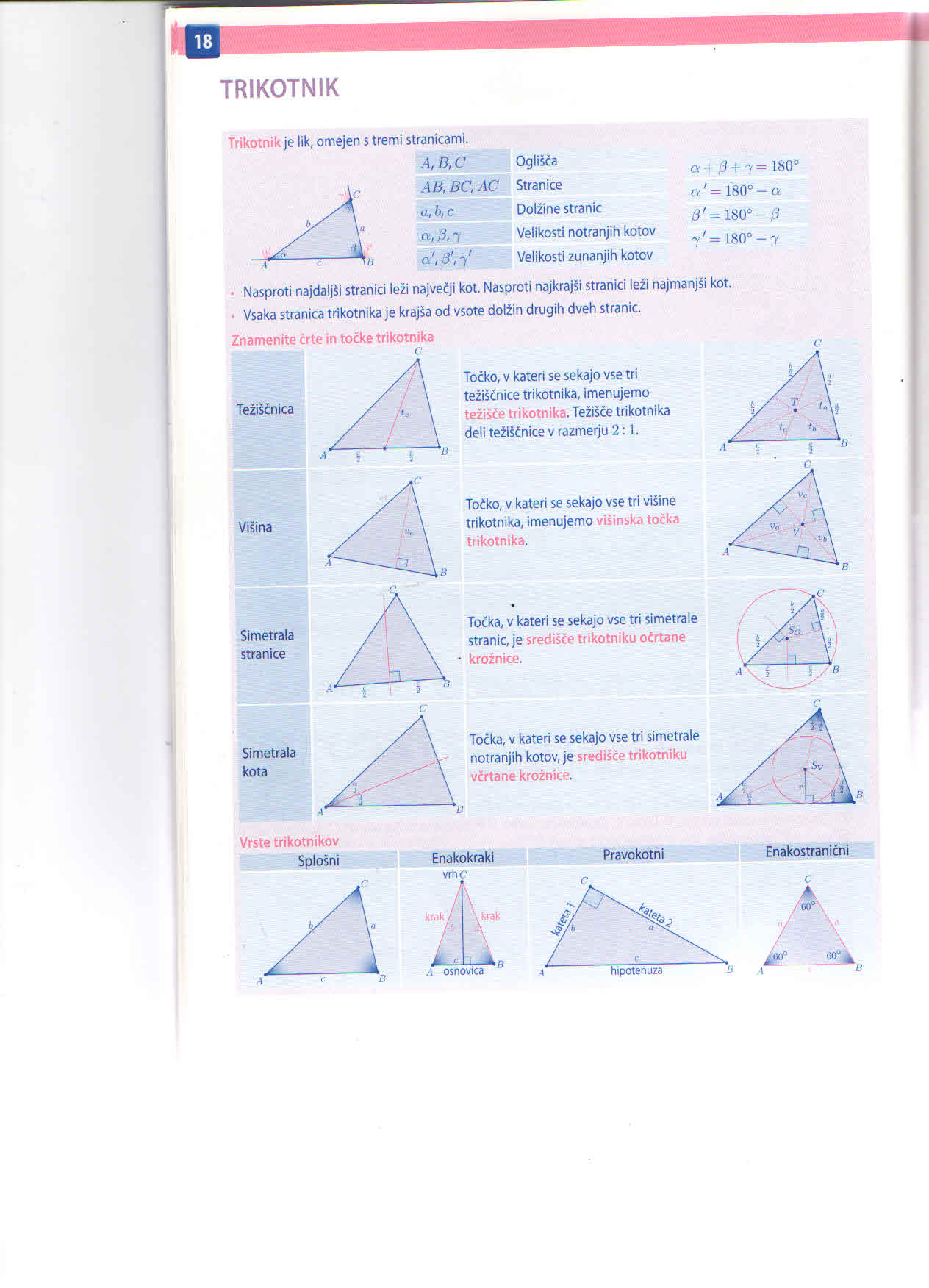 A, B, COgliščaAB, BC, ACStranicea, b, cDolžine stranicVelikosti notranjih kotovVelikosti zunanjih kotovTežiščnicaTočko, v kateri sesekajo vse tri težiščnice trikotnika, imenujemo težišče trikotnika. Težišče trikotnika deli težiščnice v razmerju 2 : 1.VišinaTočko, v kateri sesekajo vse tri višine trikotnika, imenujemo višinska točka trikotnika.Simetrala straniceTočka, v kateri se sekajo vse tri simetrale stranic, je središče trikotniku očrtane krožnice.Simetrala kotaTočka, v kateri se sekajo vse tri simetrale notranjih kotov, je središče trikotniku včrtane krožnice.SplošniEnakokrakiPravokotniEnakostranični